Instrução nº 008/2021 - Núcleo de Administração de PessoalAssunto: Afastamento pelos termos do artigo 22Solicitamos até às 14 horas do dia 02 de fevereiro de 2021, para as escolas que não efetuaram o envio, o encaminhamento a/c NAP SJV, via e-mail institucional desjvnap@educacao.sp.gov.br:- Planilha de Carga Horária no Afastamento pelos termos Artigo 22Observações:Verificar Instrução 003/2021-NAP de 15 de janeiro de 2021NAP SJVSão João da Boa Vista, 01 de fevereiro de 2021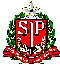 GOVERNO DO ESTADO DE SÃO PAULOSECRETARIA DE ESTADO DA EDUCAÇÃODIRETORIA DE ENSINO DA REGIÃO DE SÃO JOÃO DA BOA VISTA